Tree Location Plan (TLP1)20 Canonbury, Shrewsbury, SY3 7AH.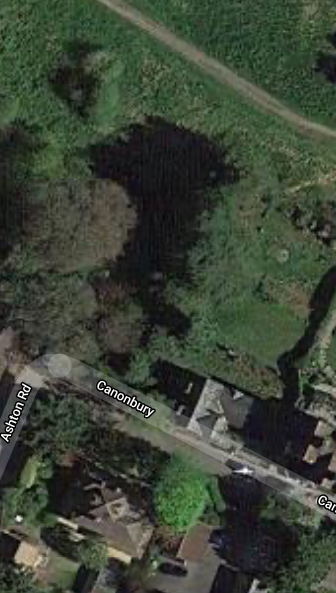 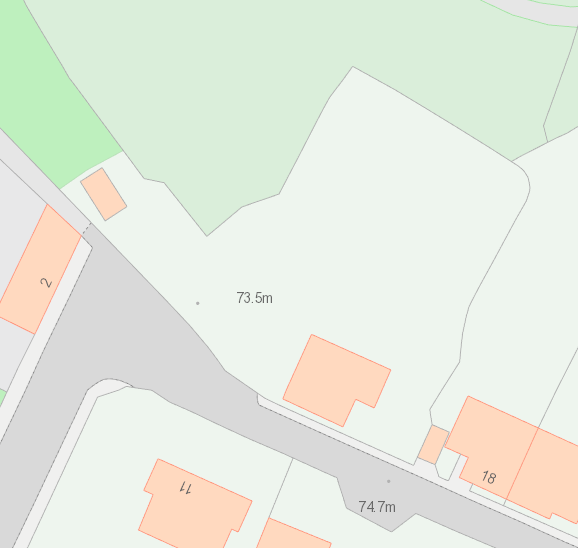 